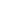 THESIS CAPSULE PROPOSALA.Y. __________PROGRAM TITLE[ENTER THE PROPOSED TITLE HERE]PROPONENT:NameStudent numberEmail addressRESEARCH GROUP: (Please put a checkmark)Human Factors and ErgonomicsInformation SystemsManagement SystemsOperations ResearchBACKGROUND AND SIGNIFICANCE OF THE STUDY[Write the background and significance of the study in this portion (maximum of 400 words).]OBJECTIVESGenerally, the objective of the proposed study is to [insert general objective]. Specifically, the study aims to:[List down specific objectives here, there should be at least two]METHODOLOGY[Write down your proposed methodology per objective identified]EXPECTED OUTPUTS[Expected outputs of the study should be explained here]WORKPLAN	[Using a Gantt chart, mention the timelines of your study in this section]